About the F11 application formApplication for the Commission to deal with a bargaining disputeWho can use this formUse this form if you are a bargaining representative for a proposed enterprise agreement, and the proposed agreement is:a single-enterprise agreement a supported bargaining agreement, ora multi‑enterprise agreement in relation to which a single interest employer authorisation is in operation.and you want the Fair Work Commission (the Commission) to deal with a bargaining dispute. You can make this application whether or not the other bargaining representatives for the agreement have agreed to the making of the application.You may also use this form if the proposed agreement is a cooperative workplaces agreement with the agreement of all the bargaining representatives.About bargaining disputesThe Fair Work Act 2009 (Fair Work Act) allows a bargaining representative for a proposed enterprise agreement of the kind described above to apply to the Commission to deal with a bargaining dispute if the bargaining representatives are unable to resolve it (s.240). The Commission can deal with the dispute as it considers appropriate, including by mediation, conciliation, making a recommendation or expressing an opinion (s.595(2)).The Commission can only arbitrate the dispute if the bargaining representatives have agreed that the Commission may arbitrate (s.240(4)). Associated applicationsThe Commission can only make an intractable bargaining declaration under section 235 of the Fair Work Act:if the applicant for the declaration has participated in dispute resolution processes conducted by the Commission to deal with a bargaining dispute under section 240 and there is no reasonable prospect of agreement being reached (s.235(2)(a) and (b)), andit is after the end of the minimum bargaining period (which is 9 months after the later of the nominal expiry date of any existing agreement and the day bargaining starts for the proposed agreement) (s 235(1)(c)).Lodging your completed formLodge your application and any supporting documents with the Commission. The Fair Work Commission Rules 2013 require that this application must be accompanied by a copy of each notice that has been issued by the applicant, respondent or a bargaining representative since bargaining commenced.You can lodge your application by post, by fax or by email or in person at the Commission office in your state or territory.Serve a copy of this application and any supporting documentation on each Respondent named in the application and all other bargaining representatives seeking to make an enterprise agreement as soon as practicable after the application is lodged with the Commission. Where to get helpCommission staff & resourcesCommission staff cannot provide legal advice. However, staff can give you information on:processes in the Commissionhow to make an application to the Commissionhow to fill out formswhere to find useful documents such as legislation and decisionsother organisations that may be able to assist you.The Commission's website www.fwc.gov.au also contains a range of information that may assist.Throughout this formLegal or other representationRepresentation is where another person (such as a family member or friend, lawyer or paid agent, or an employee of a union or employer organisation) speaks or acts on a person’s behalf, or assists a person in certain other ways in relation to a matter before the Commission. There is no requirement to be represented at the Commission.There are some restrictions on representation by a lawyer or paid agent.Generally, a person must give notice to the Commission (by lodging a Form F53 – Notice that a person: (a) has a lawyer or a paid agent; or (b) will seek permission for lawyer or paid agent to participate in a conference or hearing) and seek permission from the Commission Member dealing with the matter if they wish to have a lawyer or paid agent represent them by participating in a conference or a hearing.Apart from participating in a conference or hearing, a person’s lawyer or paid agent can represent them without permission, unless the Commission decides otherwise. For example, the lawyer or paid agent can prepare and lodge written applications, responses and submissions with the Commission, and communicate in writing with the Commission and other parties to the matter on the person’s behalf.The requirement to give notice and seek permission for a lawyer or paid agent to participate in a conference or hearing, does not apply if the lawyer or paid agent is:an employee or officer of the person or a bargaining representative that is representing the person oran employee or officer of an employee or employer organisation, or an association of employers or a peak council, that is representing the person.Rule 12(2) of the Fair Work Commission Rules 2013 sets out further exceptions to the requirement to give notice and seek permission.For more information about representation by lawyers and paid agents, see section 596 of the Fair Work Act 2009, rules 11, 12 and 12A of the Fair Work Commission Rules 2013 and the Commission’s practice note on representation by lawyers and paid agents. Glossary of common termsApplicant – This is the person or organisation that is making an application.Lawyer – This is a person who is admitted to the legal profession by a Supreme Court of a State or Territory. Paid agent – in relation to a matter before the Commission, is an agent (other than a bargaining representative) who charges or receives a fee to represent a person in the matter. Party – A party is a person or organisation involved in a matter or case that is brought to the Commission.Respondent – The person or business responding to an application made by an Applicant. Service – Serving a document means giving a copy of the document to a person or organisation, usually to the other party to the matter. You can serve a document in a number of ways, including by email, fax, express or registered post, or in person. Parts 7 and 8 of the Fair Work Commission Rules 2013 deal with service.PrivacyThe Commission collects the information (including personal information) provided to it in this form for inclusion on the case file, and may disclose this information to the other parties to this matter and to other persons. For more details of the Commission’s collection, use and disclosure of this information, please see the Privacy notice for this form, or ask for a hard copy to be provided to you. Form F11 – Application for the Commission to deal with a bargaining disputeFair Work Act 2009, s. 240This is an application to the Fair Work Commission to deal with a bargaining dispute in accordance with Part 2-4 of the Fair Work Act 2009.The ApplicantDo you need an interpreter?If you have trouble accessing this information, please contact us. We can arrange to provide it in another format. You can find information about help for non-English speakers on our website. 
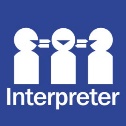 [   ] Yes – Specify language[   ] NoDoes the Applicant require any special assistance at the hearing or conference (e.g. a hearing loop)?[   ]  Yes – Please specify the assistance required   [   ]  No Does the Applicant have a representative?[   ] Yes – Provide representative’s details below[   ] No Applicant’s representativeIs the representative a lawyer or paid agent?[   ]  Yes[   ]  NoThe Respondent(s)Please attach additional pages for any further bargaining representatives involved in bargaining for the proposed agreement1. Preliminary1.1	What industry is the employer or each employer in?1.2	Is the proposed enterprise agreement a single-enterprise agreement?[   ]  Yes – go to Q2[   ]  No1.3	Is the proposed enterprise agreement a supported bargaining agreement?[   ]  Yes – go to Q2[   ]  No1.4	Is the proposed agreement a multi-enterprise agreement to which a single interest employer authorisation is in operation?[   ]  Yes – go to Q2[   ]  No1.5	If you have answered No to questions 1.2 , 1.3 and 1.4, have all of the bargaining representatives agreed to this application being made?[   ]  Yes[   ]  No2. About the bargaining dispute2.1	Describe the course of bargaining to date, including when bargaining commenced. 2.2	What are the main matters in dispute?Using numbered paragraphs, describe the matters in dispute. Attach additional pages if necessary. 3. Other proceedings before the Commission3.1	List the Commission matter number of any proceedings that have already been, or are currently,  before the Commission in relation to the present bargaining. Signature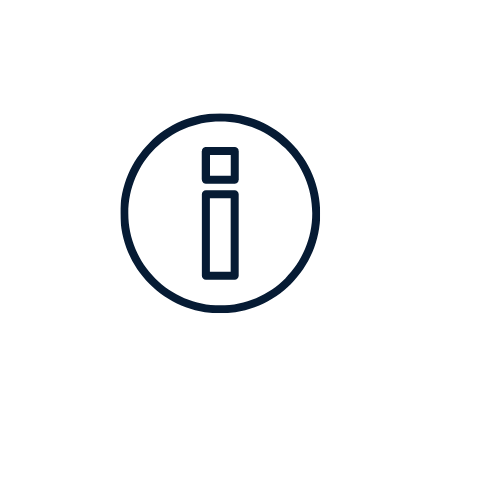 This icon appears throughout the form. It indicates information to help you complete the form.Remove this cover sheet and keep it for future reference – it contains useful informationThese are the details of the employer or other bargaining representative who is making the application. These are the details of the employer or other bargaining representative who is making the application. These are the details of the employer or other bargaining representative who is making the application. These are the details of the employer or other bargaining representative who is making the application. These are the details of the employer or other bargaining representative who is making the application. Legal name of ApplicantLegal name of ApplicantApplicant’s ACN (if a company)Applicant’s ACN (if a company)Applicant’s trading name or registered business name (if applicable)Applicant’s trading name or registered business name (if applicable)Applicant’s ABN (if applicable)Applicant’s ABN (if applicable)Contact personContact personPostal addressPostal addressSuburbSuburbState or territoryState or territoryPostcodePhone numberPhone numberFax numberEmail addressEmail addressA representative is a person or organisation who is representing the Applicant. There is no requirement to have a representative.These are the details of the person or organisation who is representing the Applicant (if any).These are the details of the person or organisation who is representing the Applicant (if any).These are the details of the person or organisation who is representing the Applicant (if any).These are the details of the person or organisation who is representing the Applicant (if any).These are the details of the person or organisation who is representing the Applicant (if any).Name of personName of personFirm, organisation, companyFirm, organisation, companyPostal addressPostal addressSuburbSuburbState or territoryState or territoryPostcodePhone numberPhone numberFax numberEmail addressEmail addressThese are the details of the bargaining representative(s) with whom you are in dispute and who will be responding to this application.These are the details of the bargaining representative(s) with whom you are in dispute and who will be responding to this application.These are the details of the bargaining representative(s) with whom you are in dispute and who will be responding to this application.These are the details of the bargaining representative(s) with whom you are in dispute and who will be responding to this application.These are the details of the bargaining representative(s) with whom you are in dispute and who will be responding to this application.Legal name of RespondentLegal name of RespondentRespondent’s ACN (if a company)Respondent’s ACN (if a company)Respondent’s trading name or registered business name (if applicable)Respondent’s trading name or registered business name (if applicable)Respondent’s ABN (if applicable)Respondent’s ABN (if applicable)Contact personContact personPostal addressPostal addressSuburbSuburbState or territoryState or territoryPostcodePhone numberPhone numberFax numberEmail addressEmail addressBargaining commenced when the employer agreed to bargain, or initiated bargaining, or received a request to bargain under section 173(2A) of the Fair Work Act 2009, or when a majority support determination, scope order, supported bargaining authorisation or single interest employer authorisation came into operation. If you are completing this form electronically and you do not have an electronic signature you can attach, it is sufficient to type your name in the signature field. You must still complete all the fields below.If you are completing this form electronically and you do not have an electronic signature you can attach, it is sufficient to type your name in the signature field. You must still complete all the fields below.If you are completing this form electronically and you do not have an electronic signature you can attach, it is sufficient to type your name in the signature field. You must still complete all the fields below.If you are completing this form electronically and you do not have an electronic signature you can attach, it is sufficient to type your name in the signature field. You must still complete all the fields below.SignatureSignatureSignatureNameNameNameDateDateDateCapacity/ PositionCapacity/ PositionCapacity/ PositionIf you are not the Applicant and are completing and signing this form on the Applicant’s behalf, include an explanation of your authority to do so in the Capacity/Position section above.  If you are not the Applicant and are completing and signing this form on the Applicant’s behalf, include an explanation of your authority to do so in the Capacity/Position section above.  PLEASE RETAIN A COPY OF THIS FORM FOR YOUR OWN RECORDSPLEASE RETAIN A COPY OF THIS FORM FOR YOUR OWN RECORDSPLEASE RETAIN A COPY OF THIS FORM FOR YOUR OWN RECORDSPLEASE RETAIN A COPY OF THIS FORM FOR YOUR OWN RECORDSPLEASE RETAIN A COPY OF THIS FORM FOR YOUR OWN RECORDS